CHEMICAL, OIL and SOLVENT RESISTANCEOF POLYURETHANESamples of both polyether and polyester were immersed for seven days at 75°F.The rating wasbased on volume change accordingtothe following *key:1=Excellent(0-3%)2=Good(4-15%)3=Fair(16 - 35%)4=Poor( 36% Up )ChemicalEtherEsterAcetaldehyde44Acetic Acid4-3Acetic Anhydride44Acetone44Acetyl Bromide3-44Acetyl Chloride3-44Acetylene2-33Adipic Acid12Aluminum Chloride22Aluminum Sulphate22Aluminum Sulfide22Ammonia22-3Ammonium Acetate3-43-4Ammonium Carbonate22Ammonium Hydroxide1-22Ammonium Nitrate22-3Ammonium Persulfate29Ammonium Sulfate22Ammonium Sulfide2Ammonium Thiocyanide22Amyl Acetate4Amyl Alcohol33-4AmylChloride33Aniline4ChemicalEtherEsterAnimal Fats & Oils2-32-3Antimony Salts2•2Aqua Regia44Arsenic Salts2-12ASTM Oil #11-21ASTM Oil #221ASTM Oil #321ASTM Reference Fuel A11-2ASTM Reference Fuel B22Atlantic Oil11-2Barium Carbonate22Barium Hydroxide12Benzaldehyde3-24Benzene44Benzene (Gasoline)(Aromatic)2-3.3Benzoic Acid2-33-4Boric Acid12Bromine2-32-3Bunker Oil1-22Butane12-3Butyl Acetate44Butyl Alcohol23Calcium Carbonate22Calcium Chloride12Calcium Hydroxide12Calcium Nitrate22Calcium Sulfate22Carbon Dioxide11Carbon Disulfide2-32-3Carbon Monoxide11Carbon Tetrachloride34Castor Oil1-22Chlorine2-32-3Chloroacetic Acid3-44Chloroform44Chromic Acid3-44Chromium Potassium Sulfate22Citric Acid,22Cottonseed Oil_12Cresol (meta)44Cupric Chloride12Cupric Nitrate22Cupric Sulphate22Cyclohexanone44Cyclohexane2 		2ChemicalEtherEsterDibutyl Phthalate3-44Dibutyl Ether22Dichlorobenzene (Ortho)33Dodecyl Mercaptan2-32Diester Oil22Dimetnyl Acetamide4 .4Dimetnyl Formamide44DTE Oil (neavy,medium)22-3Etner2-32-3Etnyl Acetate44Etnyl Alcohol (Etnanol)32-3Ethyl Bromide33-4Etnyl Chloride33-4Ethylene Glycol22-3Esso #90 Lub.Oil1 .2Ferric Chloride22Ferric Nitrate22Ferrous Cnloride22Ferrous Sulfate22Formaldenyde32Formic Acid3-44Freon, 12 or 11312Fuel Oil22Gasoline22-3Glycerine (Glycerol)12Glycolic Acid22-3Greases1-22Heptane12Hexane12Hydrazine44Hydrobromic Acid22Hydrocarbon Oil12Hydrochloric Acid, 20%22-3Hydrofluoric Acid2-33Hydrogen1-22Hydrogen Peroxide,22Hydrogen Sulfide3-44,Hydrolodic Acid22Iodine Solution12Isooctane22Isopropyl Alconol(Isopropanol)2-33Isopropyl Ether22-3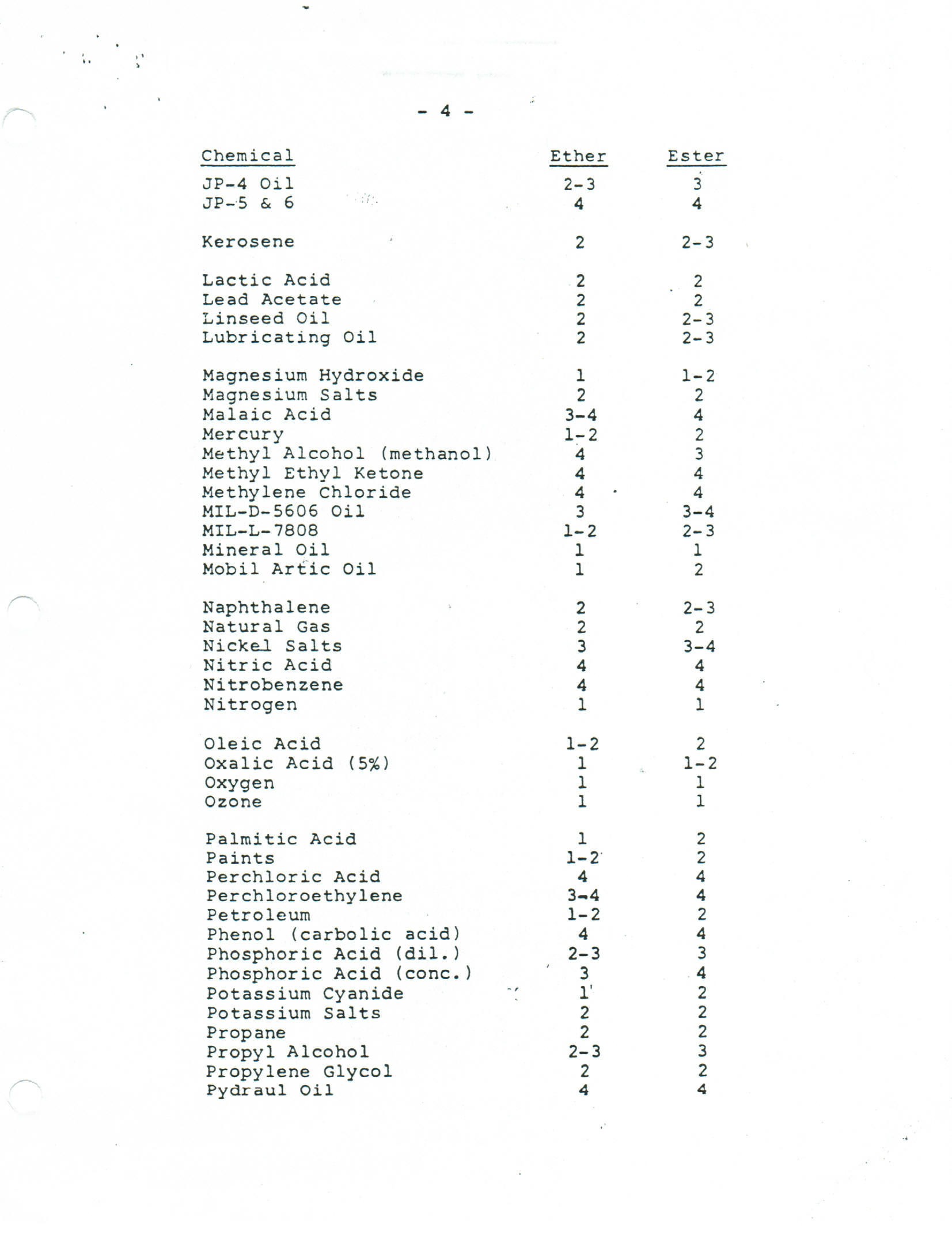 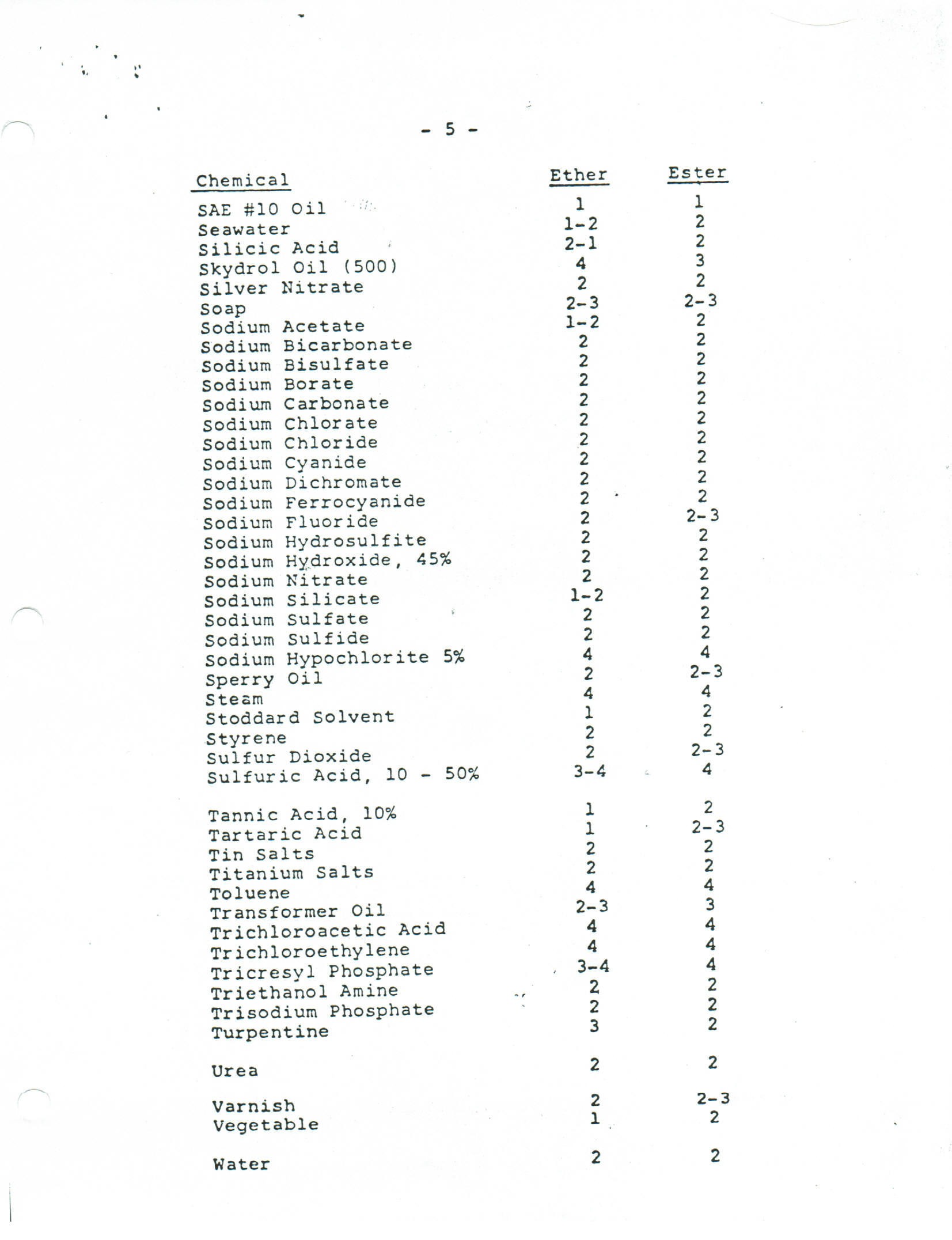 CHEMICAL									Ether	EsterXylene 								3		3-4Xylol									3-4		4Zinc Chloride 							2		2	Zinc sulfate							2		2	